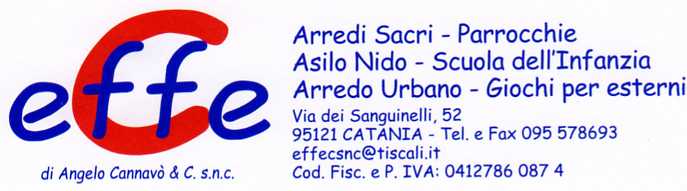 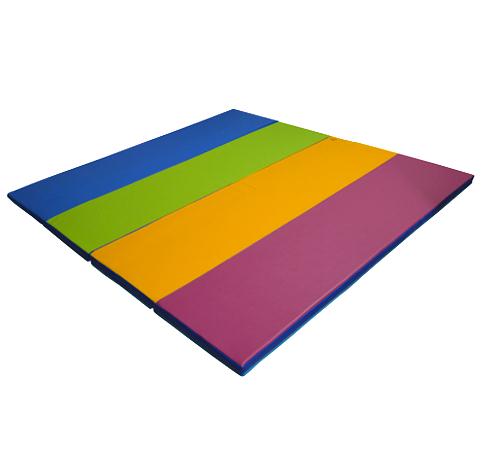 Descrizione:Materasso a strisce di diverso colore, può essereripiegato in 4 parti rendendo questo morbidoun'ottima soluzione salva-spazio.Rivestito in PVC classe 1 resistente al fuoco, senzaftalati, adatto quindi anche a bambini con età inferioreai 3 anni, interno 100% gommapiuma densità21kg/mc.Il materasso è dotato di base in PVC antiscivolo, èsfoderabile e facilmente lavabile con acqua e saponesenza ausilio di detergenti.Dimensioni:200x150x5 cm
Codice: BM36117Categoria: Materassi e pavimentazionimorbide